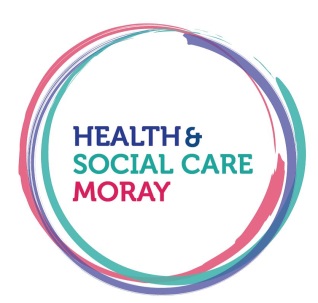  TEAM REFERRAL TOCOMMUNITY ADULT LEARNING DISABILITY TEAMOn completion please send this referral to:  Community Learning Disability TeamThe Moray Council, Council Offices10 High StreetElginMorayIV30 1BXTel: 01343 563211Email: GRAM.MorayCommunityLearningDisabilityTeam@nhs.scot or learning.disability@moray.gov.ukADMIN USE ONLY Patient DetailsPatient DetailsCarer DetailsCarer DetailsName: DOB: CHI: Care First No: 	Name: DOB: CHI: Care First No: 	Name: Designation: 	Name: Designation: 	Address: Postcode: Address: Postcode: Address: Postcode: Address: Postcode: Tel. No: Mobile No: Tel. No: Mobile No: Tel. No:  Mobile No: Tel. No:  Mobile No: Next of Kin – Name, Relationship and Address:Next of Kin – Name, Relationship and Address:Next of Kin – Name, Relationship and Address:Next of Kin – Name, Relationship and Address:Living Alone: Or with Family: Or with Family: Or in Supported Accommodation: Does this person have a guardian?    Y/NIf YES, Name, Address and Phone Number – Consent to Referral:Verbal		                          Client	Signature of client/guardian		Parent/guardian	In the absence of capacity to consent to this referral is there a valid section 47 certificate in place?   Y/N	 Does this person have a guardian?    Y/NIf YES, Name, Address and Phone Number – Consent to Referral:Verbal		                          Client	Signature of client/guardian		Parent/guardian	In the absence of capacity to consent to this referral is there a valid section 47 certificate in place?   Y/N	 Does this person have a guardian?    Y/NIf YES, Name, Address and Phone Number – Consent to Referral:Verbal		                          Client	Signature of client/guardian		Parent/guardian	In the absence of capacity to consent to this referral is there a valid section 47 certificate in place?   Y/N	 Does this person have a guardian?    Y/NIf YES, Name, Address and Phone Number – Consent to Referral:Verbal		                          Client	Signature of client/guardian		Parent/guardian	In the absence of capacity to consent to this referral is there a valid section 47 certificate in place?   Y/N	 Is there any identified risk? Yes / NoIf Yes, please identify risk:Is there any identified risk? Yes / NoIf Yes, please identify risk:Is there any identified risk? Yes / NoIf Yes, please identify risk:Is there any identified risk? Yes / NoIf Yes, please identify risk:Services available are: (please tick service required).  Services available are: (please tick service required).  Services available are: (please tick service required).  Services available are: (please tick service required).  Team Referral 	Clinical Psychology	Community Nursing 	Dietetics	Team Referral 	Clinical Psychology	Community Nursing 	Dietetics	Occupational Therapy 	Physiotherapy 	Psychiatry	Speech & Language Therapy	Social Work                                Occupational Therapy 	Physiotherapy 	Psychiatry	Speech & Language Therapy	Social Work                                Reason for referral / Presenting Problem(Please give as much information as you can e.g., has a diagnosis of an LD been made, what you hope the LD service will provide to the individual)Reason for referral / Presenting Problem(Please give as much information as you can e.g., has a diagnosis of an LD been made, what you hope the LD service will provide to the individual)Reason for referral / Presenting Problem(Please give as much information as you can e.g., has a diagnosis of an LD been made, what you hope the LD service will provide to the individual)Reason for referral / Presenting Problem(Please give as much information as you can e.g., has a diagnosis of an LD been made, what you hope the LD service will provide to the individual)GP Name and Address: GP Name and Address: GP Name and Address: GP Name and Address: Signature:                                                                       Date: Print Name in Block Capitals: Designation:                                  Contact Phone Number: Signature:                                                                       Date: Print Name in Block Capitals: Designation:                                  Contact Phone Number: Signature:                                                                       Date: Print Name in Block Capitals: Designation:                                  Contact Phone Number: Signature:                                                                       Date: Print Name in Block Capitals: Designation:                                  Contact Phone Number: Referral received by: Date received: Open to:Accepted by:Rejected:More Information required:Date response letter sent to referrer: